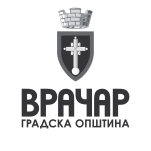 ОДЕЉЕЊЕ ЗА ДРУШТВЕНЕ ДЕЛАТНОСТИ И ПРОЈЕКТЕЗАХТЕВ ЗА ПОВЕЋАЊЕ ПРОЦЕНТА ИНВАЛИДИТЕТА ВОЈНОГ ИНВАЛИДАРешењем	Управе Града/Управе градске општине ________________________________________ број ___________ дана ___________ признато ми је својство________________ војног инвалида ________________ групе са _____%  инвалидитета по основу:  ________________________________________________________________________________________________________________________________________________________________________________________________________________________________________________________________________________________________________________________________________________________________________________________________________________________________________________________________________________________________________________________На основу члана 173. Закона о  правима бораца, војних инвалида, цивилних инвалида рата и чланова њихових породица  („Службени гласник РС“ бр. 18/20), услед погоршања здравственог стања, о чему прилажем најновију медицинску документацију, подносим захтев за повећање процента инвалидитета, који одговара садашњем здравственом стању.ИМЕ И ПРЕЗИМЕ ПОДНОСИОЦА ЗАХТЕВА________________________________ЈМБГ :  __ __ __ __ __ __ __ __ __ __ __ __ __Уз захтев достављам:Упознат/а сам са одредбом члана 103. став 3. Закона о општем управном поступку („Службени гласник РС“, бр. 18/2016 и 95/2018 – аутентично тумачење), којом је прописано да у поступку који се покреће по захтеву странке орган може да врши увид, прибавља и обрађује личне податке о чињеницама о којима се води службена евиденција када је то неопходно за одлучивање, осим ако странка изричито изјави да ће те податке прибавити сама. Ако странка у року не поднесе личне податке неопходне за одлучивање органа, захтев за покретање поступка ће се сматрати неуредним.Напомене:Потписом на овом захтеву подносилац захтева сагласан је да се лични подаци прикупљени из документације коју је приложио обрађују искључиво у сврху наведеног захтева, а у складу са Законом о заштити података о личности.Место и датум __________________Име и презиме подносиоца захтева______________________________Адреса______________________________Број личне карте______________________________Контакт телефон_______________________________Потпис______________________________Телефон за информације: 011/ 3081-536, e-mail: n.nikolic@vracar.rsРБДокументаФорма документа1Фотокопија личне карте или извод чиповане личне карте подносиоца захтева2Медицинска документација не старија од 6 месециОригинал